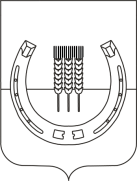 АДМИНИСТРАЦИЯСПАССКОГО СЕЛЬСКОГО ПОСЕЛЕНИЯСПАССКОГО МУНИЦИПАЛЬНОГО РАЙОНАПРИМОРСКОГО КРАЯПОСТАНОВЛЕНИЕ31 августа 2023 года                              с. Спасское                                                      № 74Об утверждении муниципальной программы «Первичные меры пожарной безопасности на территории Спасского сельского поселения Спасского муниципального района Приморского края» на 2024-2028 годыВ соответствии с Федеральным законом от 21 декабря1994 года № 69-ФЗ «О пожарной безопасности», Федеральным законом № 131-ФЗ от 6 октября 2003 года «Об общих принципах организации местного самоуправления в РФ», на основании Устава Спасского сельского поселения, постановления администрации Спасского сельского поселения от 14 апреля 2014 года № 63 «Об утверждении Порядка разработки, формирования и реализации муниципальных целевых программ и Порядка проведения оценки эффективности реализации муниципальных целевых программ в Спасском сельском поселении», администрация Спасского сельского поселения ПОСТАНОВЛЯЕТ:1. Утвердить муниципальную программу «Первичные меры пожарной безопасности на территории Спасского сельского поселения Спасского муниципального района Приморского края» на 2024-2028 годы» 2. Настоящее постановление вступает в силу с момента официального опубликования.3. Контроль за исполнением настоящего постановления оставляю за собой.Глава Спасского сельского поселения						      Е.В. АлёшинаУТВЕРЖДЕНАпостановлением администрацииСпасского сельского поселенияот 31 августа 2023 года № 74Муниципальная программа«Первичные меры пожарной безопасности на территории Спасского сельского поселения Спасского муниципального района Приморского края» на 2024 - 2025 годы»с. Спасское2024 годПАСПОРТ МУНИЦИПАЛЬНОЙ ПРОГРАММЫ1. Анализ исходного состояния проблемы,подлежащей решению на программной основеОбеспечение необходимого уровня пожарной безопасности и минимизация потерь вследствие пожаров являются важными факторами устойчивого социально-экономического развития сельского поселения.Положение в области обеспечения пожарной безопасности является сложным. Анализ мер по обеспечению пожарной безопасности в сельском поселении в целом свидетельствует о недостаточном уровне данной работы.Исходя из опыта тушения пожаров, статистических данных о них, степени защищенности от пожаров зданий и домов, а также осведомленности населения об элементарных требованиях пожарной безопасности предполагается организация и проведение программных мероприятий, направленных на предупреждение пожаров.С целью предотвращения материального ущерба и гибели людей в результате пожаров одним из рычагов в этой работе является муниципальная программа «Первичные меры пожарной безопасности на территории Спасского сельского поселения Спасского муниципального района Приморского края на 2024 - 2028 годы».2. Цели и задачи ПрограммыЦелью Программы является укрепление системы обеспечения пожарной безопасности, обеспечение оперативного реагирования на угрозы возникновения пожаров, уменьшение гибели, травматизма людей и размера материальных потерь от пожаров.В рамках Программы должны быть решены основные задачи: защита жизни и здоровья граждан; организация обучения мерам пожарной безопасности и пропаганда пожарно-технических знаний; обеспечение надлежащего состояния источников противопожарного водоснабжения; обеспечение беспрепятственного проезда пожарной техники к месту пожара; социальное и экономическое стимулирование участие граждан и организаций в добровольной пожарной охране, в т.ч. участие в борьбе с пожарами.Цели и задачи Программы характеризуются целевыми показателями (индикаторами), которые необходимо достигнуть в результате реализации Программы. Перечень целевых показателей (целевых индикаторов) определен в приложении № 1 к настоящей Программе.3. Перечень мероприятий и работ по реализации ПрограммыПеречень и краткое описание реализуемых в составе муниципальной программы мероприятий и работ (с указанием сроков их реализации, ответственных исполнителей, ожидаемых результатов их реализации) приведены в приложении № 2 к муниципальной программе».4. Механизм реализации ПрограммыПрограмма реализуется как единый комплекс мероприятий, направленных на предотвращение случаев возникновения пожаров и минимизации вреда жизни и здоровью граждан, а также имуществу физических и юридических лиц, причиненного вследствие возникновения пожаров, путем осуществления систематизированных и последовательных действий в рамках полномочий, возложенных на органы местного самоуправления сельских поселений статьей 19 Федерального закона 21 декабря 1994 года «О пожарной безопасности» и статьей 63 Федерального закона от 22 июля 2008 года № 123-ФЗ «Технический регламент о требованиях пожарной безопасности».Администрация Спасского сельского поселения в целях реализации мероприятий Программы на постоянной основе осуществляет информирование населения о мерах пожарной безопасности и распространение среди населения печатной информации о мерах пожарной безопасности, создает и поддерживает в исправном состоянии источники наружного водоснабжения, расположенные в населенных пунктах и на прилегающих к ннм территориях, и подъездные пути к ним, оснащает территории общего пользования первичными средствами тушения пожаров и противопожарным инвентарем, а в случае возникновения пожара осуществляет меры по оповещению населения и подразделений Государственной противопожарной службы о пожаре, а также принимает меры по локализации пожара и спасению людей и имущества до прибытия подразделений Государственной противопожарной службы.В ходе реализации программы осуществляются следующие мероприятия:1. закупка первичных средств пожаротушения, оборудование пожарных щитов, проверка и перезарядка огнетушителей, которое включает в себя процедуру приобретения первичных средств пожаротушения и противопожарного инвентаря, проверку работоспособности средств пожаротушения, замену неисправных средств пожаротушения, а также размещение на территориях общего пользования в населенных пунктах поселения первичных средств пожаротушения и противопожарного инвентаря;2. изготовление информационных стендов, баннеров, их размещение на территории сельского поселения и систематическое обновление, методических материалов, плакатов, памяток на противопожарную тематику, которое включает в себя процедуру приобретения информационных материалов пропагандирующих пожарную безопасность и их размещение на территории поселения;3. благоустройство, ремонт (замена) пожарных водоемов, которое включает в себя создание новых наружных источников противопожарного водоснабжения (пожарных водоемов) и их содержание, а также содержание, в том числе ремонт, в работоспособном состоянии существующих наружных источников противопожарного водоснабжения;4. установка, замена указателей пожарных водоемов, которое включает в себя закупку указателей пожарных водоемов их установку в местах создания новых наружных источников противопожарного водоснабжения (пожарных водоемов), а также своевременную замену указателей, утративших информативный вид в местах размещения всех имеющихся на территории поселения наружных источников противопожарного водоснабжения (пожарных водоемов);5. создание противопожарных полос, которое включает в себя опашку (устройство разделительной полосы шириной не менее 10 м) населенных пунктов поселения граничащих с землями сельскохозяйственного назначения;6. обучение сотрудников и работников мерам пожарной безопасности в соответствии с нормативными документами по пожарной безопасности по специальным программам, утвержденным в установленном порядке, которое включает в себя организацию обучения работников организаций лицами, прошедшими обучение по специальным программам обеспечения пожарной безопасности;7. приобретение основных средств и материальных запасов, включает в себя закупку материалов и оборудования, необходимого для обеспечения работоспособности противопожарного инвентаря и средств пожаротушения;5. Ресурсное обеспечение ПрограммыОбщий объем ассигнований Программы составляет 972,5 тыс. рублей за счет средств бюджета Спасского сельского поселения. Ресурсное обеспечение реализации программы приведено в приложении № 3 к муниципальной программе.В процессе исполнения Программы объем расходов может ежегодно уточнятся на основе анализа полученных результатов и исходя из возможностей бюджета поселения, а также по мере готовности проектно-сметной документации.6. Координация программных мероприятийКоординацией и управлением всем комплексом мероприятий по реализации мероприятий Программы занимается администрация Спасского сельского поселения.Контроль за исполнением программы осуществляет Глава Спасского сельского поселения.7. Оценка эффективности реализации программных мероприятийОценка эффективности реализации муниципальной программы представляет собой механизм контроля за выполнением мероприятий муниципальной программы в зависимости от степени достижения цели и задач, определенных муниципальной программой. Оценка эффективности реализации муниципальной программы проводится ответственным исполнителем муниципальной программы по итогам ее исполнения за отчетный финансовый год, а также по итогам завершения реализации муниципальной программы.Обязательным условием оценки эффективности реализации муниципальной программы является выполнение следующих запланированных промежуточных результатов реализации муниципальной программы (целевых индикаторов, показателей муниципальной программы):Приложение № 1 к муниципальной программе «Первичные меры пожарной безопасности на территории Спасского сельского поселения Спасского муниципального района Приморского края на 2024 - 2028 годы»СВЕДЕНИЯО ПОКАЗАТЕЛЯХ (ИНДИКАТОРАХ) МУНИЦИПАЛЬНОЙПРОГРАММЫ СПАССКОГО СЕЛЬСКОГО ПОСЕЛЕНИЯПервичные меры пожарной безопасности на территории Спасского сельского поселения Спасского муниципального района Приморского края на 2024 - 2028 годы(наименование муниципальной программы)Приложение № 2 к муниципальной программе «Первичные меры пожарной безопасности на территории Спасского сельского поселения Спасского муниципального района Приморского края на 2024 - 2028 годы»ПЕРЕЧЕНЬИ КРАТКОЕ ОПИСАНИЕ РЕАЛИЗУЕМЫХ В СОСТАВЕ МУНИЦИПАЛЬНОЙ ПРОГРАММЫ СПАССКОГО СЕЛЬСКОГО ПОСЕЛЕНИЯ ПОДПРОГРАММ И ОТДЕЛЬНЫХ МЕРОПРИЯТИЙПриложение № 3 к муниципальной программе «Первичные меры пожарной безопасности на территории Спасского сельского поселения Спасского муниципального района Приморского края на 2024 - 2028 годы»РЕСУРСНОЕ ОБЕСПЕЧЕНИЕ РЕАЛИЗАЦИИ МУНИЦИПАЛЬНОЙ ПРОГРАММЫ СПАССКОГО СЕЛЬСКОГО ПОСЕЛЕНИЯЗА СЧЕТ СРЕДСТВ БЮДЖЕТА СПАССКОГО СЕЛЬСКОГО ПОСЕЛЕНИЯ, (ТЫС. РУБ.)Первичные меры пожарной безопасности на территории Спасского сельского поселения Спасского муниципального района Приморского края на 2024 - 2028 годы(наименование муниципальной программы)Наименование Программы«Первичные меры пожарной безопасности на территории Спасского сельского поселения Спасского муниципального района Приморского края на 2024 - 2028 годы»Основание для разработки ПрограммыФедеральный закон от 06.10.2003 г. № 131-ФЗ «Об общих принципах организации местного самоуправления в Российской Федерации», Федеральный закон от 21.12.1994 г. № 69-ФЗ «О пожарной безопасности» Ответственный исполнитель ПрограммыАдминистрация Спасского сельского поселенияСоисполнитель Программы-Основные цели ПрограммыСоздание и обеспечение необходимых условий для повышения пожарной безопасности населенных пунктов поселения, защищенности граждан, организаций от пожаров, предупреждения и смягчения их последствий, а также повышение степени готовности всех сил и средств для тушения пожаровОсновные задачи ПрограммыЗащита жизни и здоровья граждан, обеспечения надлежащего состояния источников противопожарного водоснабжения, обеспечение беспрепятственного проезда пожарной техники к месту пожара, организация обучения мерам пожарной безопасности и пропаганда пожарно-технических знаний, социальное и экономическое стимулирование участия граждан и организаций в добровольной пожарной охране, в т.ч. участия в борьбе с пожарамиСроки реализации Программы (этапы)2024 – 2028 годыПодпрограммы-Перечень основных мероприятий1. Закупка первичных средств пожаротушения, оборудование пожарных щитов, проверка и перезарядка огнетушителей;2. Изготовление информационных стендов, баннеров, их размещение на территории сельского поселения и систематическое обновление, методических материалов, плакатов, памяток на противопожарную тематику;3. Благоустройство, ремонт (замена) пожарных водоемов;4. Установка, замена указателей пожарных водоемов;5. Создание противопожарных полос;6. Обучение сотрудников и работников мерам пожарной безопасности в соответствии с нормативными документами по пожарной безопасности по специальным программам, утвержденным в установленном порядке;7. Приобретение основных средств и материальных запасов.Объемы и источники финансированияОбщий объем финансирования программных мероприятий составляет 972,5 тыс. руб. из бюджета Спасского сельского поселения, в том числе:2024 г. – 194,5 тыс. руб.; 2025 г. – 194,5 тыс. руб.; 2026 г. – 194,5 тыс. руб.;2027 г. – 194,5 тыс. руб.;2028 г. – 194,5 тыс. руб.Ожидаемые конечные результаты реализации Программы- поступательное снижение общего количества пожаров и гибели людей;  - ликвидация пожаров в короткие сроки без наступления тяжких последствий; - снижение числа травмированных и пострадавших людей на пожарах в результате правильных действий при обнаружении пожаров и эвакуации; - повышение уровня пожарной безопасности и обеспечение оптимального реагирования на угрозы возникновения пожаров со стороны населения; - снижение размеров общего материального ущерба, нанесенного пожарами; - участие общественности в профилактических мероприятиях по предупреждению пожаров и гибели людей.Система организации контроля за исполнением ПрограммыКонтроль за исполнением Программы осуществляет Глава Спасского сельского поселенияНаименование мероприятий ПрограммыЕдиница измеренияКритерии оценки эффективности реализации ПрограммыКритерии оценки эффективности реализации ПрограммыКритерии оценки эффективности реализации ПрограммыКритерии оценки эффективности реализации ПрограммыКритерии оценки эффективности реализации ПрограммыНаименование мероприятий ПрограммыЕдиница измерения2024 год2025 год2026 год2027 год2028 годКоличество оборудованных противопожарным инвентарем пожарных щитовшт.не менее 6не менее 6не менее 6не менее 6не менее 6Количество исправных источников наружного противопожарного водоснабженияшт.не менее 6не менее 6не менее 6не менее 6не менее 6Количество распространенных среди населения поселения материалов на тему пожарной безопасностишт.не менее 100не менее 100не менее 100не менее 100не менее 100Протяженность противопожарных полосмне менее 5 400не менее 5 400не менее 5 400не менее 5 400не менее 5 400№ п/пПоказатель (индикатор) (наименование)Ед. измеренияЗначения показателейЗначения показателейЗначения показателейЗначения показателейЗначения показателей№ п/пПоказатель (индикатор) (наименование)Ед. измеренияОтчетный годпервый год планового периодавторой год планового периодатретий год планового периодачетвертый год планового периода123456Муниципальная программа Спасского сельского поселенияМуниципальная программа Спасского сельского поселенияМуниципальная программа Спасского сельского поселенияМуниципальная программа Спасского сельского поселенияМуниципальная программа Спасского сельского поселенияМуниципальная программа Спасского сельского поселенияМуниципальная программа Спасского сельского поселенияМуниципальная программа Спасского сельского поселения1.Количество оборудованных противопожарным инвентарем пожарных щитовшт.не менее 6не менее 6не менее 6не менее 6не менее 62.Количество исправных источников наружного противопожарного водоснабженияшт.не менее 6не менее 6не менее 6не менее 6не менее 63.Количество распространенных среди населения поселения материалов на тему пожарной безопасностишт.не менее 100не менее 100не менее 100не менее 100не менее 1004.Протяженность противопожарных полосмне менее 5 400не менее 5 400не менее 5 400не менее 5 400не менее 5 400№ п/пНаименование муниципальной программы, подпрограммы, отдельного мероприятияОтветственный исполнитель, соисполнителиСрокСрокОжидаемый непосредственный результат (краткое описание)№ п/пНаименование муниципальной программы, подпрограммы, отдельного мероприятияОтветственный исполнитель, соисполнителиНачала реализацииОкончания реализацииОжидаемый непосредственный результат (краткое описание)1234561.Комплексная программа благоустройства территории Спасского сельского поселения на 2021-2023 годыАдминистрация Спасского сельского поселения01.01.202431.12.2028Защита жизни и здоровья граждан, а также  имущества граждан и юридических лиц от пожаров в населенных пунктах поселения1.2.Отдельные мероприятия:1.2.1.Закупка первичных средств пожаротушения, оборудование пожарных щитов, проверка и перезарядка огнетушителейАдминистрация Спасского сельского поселения01.01.202431.12.2028Обеспеченность административных зданий и общественных территорий первичными средствами пожаротушения и противопожарным инвентарем1.2.2.Изготовление информационных стендов, баннеров, их размещение на территории сельского поселения и систематическое обновление, методических материалов, плакатов, памяток на противопожарную тематикуАдминистрация Спасского сельского поселения01.01.202431.12.2028Обучение населения мерам пожарной безопасности1.2.3.Благоустройство, ремонт (замена) пожарных водоемовАдминистрация Спасского сельского поселения01.01.202431.12.2028Обеспечение возможности противопожарной технике осуществлять забор воды из наружных источников противопожарного водоснабжения1.2.4.Установка, замена указателей пожарных водоемовАдминистрация Спасского сельского поселения01.01.202431.12.2028Обеспечение информационной возможности работникам противопожарной службы прибыть к наружным противопожарным источникам водоснабжения1.2.5.Создание противопожарных полосАдминистрация Спасского сельского поселения01.01.202431.12.2028Предотвращение распространения пожаров на территории населенных пунктов поселения с территорий, прилегающих к ним (в том числе с земель сельскохозяйственного назначения и т.п.)1.2.6.Обучение сотрудников и работников мерам пожарной безопасности в соответствии с нормативными документами по пожарной безопасности по специальным программам, утвержденным в установленном порядкеАдминистрация Спасского сельского поселения01.01.202431.12.2028Повышение уровня знаний и квалификации работников организаций в области пожарной безопасности1.2.7.Приобретение основных средств и материальных запасовАдминистрация Спасского сельского поселения01.01.202431.12.2028Обеспечение материалами, необходимыми для нормального функционирования средств пожаротушения№ п/пНаименование государственной (муниципальной) программы, подпрограммы, отдельного мероприятияОтветственный исполнитель, соисполнителиКод бюджетной классификацииКод бюджетной классификацииКод бюджетной классификацииКод бюджетной классификацииРасходы (тыс. руб.), годыРасходы (тыс. руб.), годыРасходы (тыс. руб.), годыРасходы (тыс. руб.), годыРасходы (тыс. руб.), годы№ п/пНаименование государственной (муниципальной) программы, подпрограммы, отдельного мероприятияОтветственный исполнитель, соисполнителиГРБСРзПрЦСРВР2024 год2025 год2026 год2027 год2028 год123456789101.Первичные меры пожарной безопасности на территории Спасского сельского поселения Спасского муниципального района Приморского края на 2021 - 2023 годыАдминистрация Спасского сельского поселения97703100800180050244194,50194,5194,5194,5194,51.1.Закупка первичных средств пожаротушения, оборудование пожарных щитов, проверка и перезарядка огнетушителейАдминистрация Спасского сельского поселения9770310080018005024415,015,015,015,015,01.2.Изготовление информационных стендов, баннеров, их размещение на территории сельского поселения и систематическое обновление, методических материалов, плакатов, памяток на противопожарную тематикуАдминистрация Спасского сельского поселения977031008001800502447,07,07,07,07,01.3.Благоустройство, ремонт (замена) пожарных водоемовАдминистрация Спасского сельского поселения9770310080018005024480,080,080,080,080,01.4.Установка, замена указателей пожарных водоемовАдминистрация Спасского сельского поселения977031008001800502442,52,52,52,52,51.5.Создание противопожарных полосАдминистрация Спасского сельского поселения9770310080018005024490,090,090,090,090,01.6.Обучение сотрудников и работников мерам пожарной безопасности в соответствии с нормативными документами по пожарной безопасности по специальным программам, утвержденным в установленном порядкеАдминистрация Спасского сельского поселения97703100800180050244000001.7.Приобретение основных средств и материальных запасовАдминистрация Спасского сельского поселения9770310080018005024400000